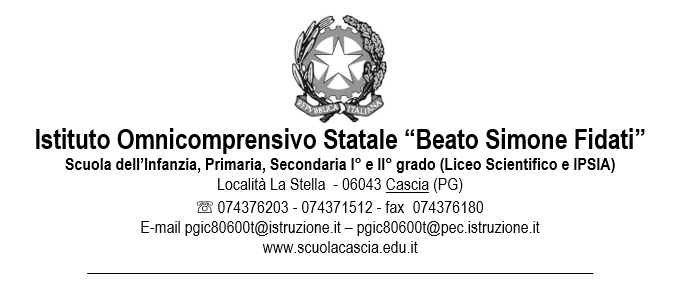 Il comitato ha individuato e deliberato i criteri per la valorizzazione del merito sulla base:della qualità dell'insegnamento e del contributo al miglioramento dell'istituzione scolastica, nonché del successo formativo e scolastico degli studenti;dei risultati ottenuti dal docente o dal gruppo di docenti in relazione al potenziamento delle competenze degli alunni e dell'innovazione didattica e metodologica, nonché della collaborazione alla ricerca didattica, alla documentazione e alla diffusione di buone pratiche didattiche;delle responsabilità assunte nel coordinamento organizzativo e didattico e nella formazione del personale.Tabella ambiti L.107/2015 per la valorizzazione del merito: ____________________________                         a.s._______Note:Lo stesso progetto/attività può essere citato una sola volta;Per il punto A3, se l'iniziativa ha coinvolto più persone, il punteggio verrà attribuito solo al docente che ha tenuto i rapporti con l'EntePer il punto A3 non vale quanto indicato nella nota n.1Le esperienze di cui si chiede la considerazione devono essere specificamente richiamate nell'apposita colonna; tali esperienze devono essere documentate attraverso:richiami alle evidenze dei Registro/ alle UDA/ a specifiche Relazioni/Dichiarazioni/ Progetti/Nominenon è richiesto il deposito di copia della documentazione già in possesso dell'IstitutoI  compiti organizzativi e/o di coordinamento didattico assunti devono essere tassativamente richiamati nell'apposita colonna ma non devono essere documentati in quanto la documentazione è depositata agli Atti.Cascia , ____________________                                      				  _______________________________________________AMBITI L. 107/2015AMBITI L. 107/2015AMBITI L. 107/2015DescrittoriRichiami documentali ob-bligatori a cura del docente (ove non diversamente speci-ficato)PuntiPunti a
cura del
docenteRiservataDSAQualità dell'insegnamentoA.1Aggiornamento /formazioneA.1.a - Partecipazione a Corsi di formazione e aggiornamento oltre quelli del Collegio.Attestato di frequenza con indicazione delle ore1p  ogni corso Max 4 punti.AQualità dell'insegnamentoA.2-  Cura della didatticaINFANZIAA.2.a - Puntualità nella consegna delle UdADati in possesso dalla scuola2AQualità dell'insegnamentoA.2-  Cura della didatticaPRIMARIAA.2.b -Puntualità nella compilazione e consegna del Registro Dati in possesso dalla scuola2AQualità dell'insegnamentoA.3- Cura delle relazioniA.3.a – Rapporti costruttivi con Enti esterni, Istituzioni ...necessari per la realizzazione di specifiche iniziative progettuali e servizi alla scuolaRelazione / Dichiarazione2 Max 6 puntiAMBITI L. 107/2015AMBITI L. 107/2015AMBITI L. 107/2015DescrittoriRichiami documentali ob-bligatori a cura del docente (ove non diversamente speci-ficato)PuntiPunti a
cura del
docenteRiservataDSAContributo al miglioramento dell'Istituzione scolasticaA.4 - Apporto al migliora-mento dell'istituzione scolasticaA.4.a - Realizzazione di Iniziative e Manifestazioni scolastiche espongano positivamente la scuola sul territorioRelazione / Dichiarazione2 per ogni prog.  Max 8 pAContributo al miglioramento dell'Istituzione scolasticaA.4 - Apporto al migliora-mento dell'istituzione scolasticaA.4.b - Partecipazione a Concorsi che richiedono un percorso di ricerca, di appro-fondimento e di attenta documentazione.Relazione3 punti max 6 AContributo al miglioramento dell'Istituzione scolasticaA.4 - Apporto al migliora-mento dell'istituzione scolasticaA.4.c - Partecipazione attiva ad azioni e	progetti correlati alle Priorità della scuola, o al Piano di Miglioramento della scuola, o a gare / concorsi /eventi Relazione2 punti max 6AContributo al miglioramento dell'Istituzione scolasticaA.4 - Apporto al migliora-mento dell'istituzione scolasticaA.4.d - Instaura con colleghi rapporti collaborativi e costruttivi;  partecipa attivamente ad attività di verifica ricerca e miglioramento dell'organiz-zazione scolasticaRelazione6 puntiAContributo al miglioramento del successo forma-tivo e scolastico degli alunniA.5  - Apporto al migliora-mento successo formativoA.5.a- Adesione ad iniziative educative, progettuali, a percorsi di approfondimento curricolare promosse da Enti/IstituzioniRelazione2 punti Max 8AMBITI L. 107/2015AMBITI L. 107/2015AMBITI L. 107/2015DescrittoriRichiami documentali ob-bligatori a cura del docente (ove non diversamente speci-ficato)PuntiPunti a
cura del
docenteRiservataDSAContributo al miglioramento del successo forma-tivo e scolastico degli alunniA.5  - Apporto al migliora-mento successo formativoA.5.b - Attività di potenzia-mento /approfondimento disciplinare effettuato in orario extrascolastico o in orario straordinario (L2, alunni disabili, altro...)Rinvio al progetto1 puntoAContributo al miglioramento del successo forma-tivo e scolastico degli alunniA.5  - Apporto al migliora-mento successo formativoA.5.c – Adesione a Progetti di Istruzione DomiciliareRinvio al progetto3 punti AContributo al miglioramento del successo forma-tivo e scolastico degli alunniA.5  - Apporto al migliora-mento successo formativoA.5.d - Raggiungimento di risultati POSITIVI nella gestione di gruppi sezione / classe difficili (la cui comples-sità risulta dai documenti agli atti) che hanno richiesto pro-gettualità ed interventi mirati   Rinvio al progetto2 punti AContributo al miglioramento del successo forma-tivo e scolastico degli alunniA.5  - Apporto al migliora-mento successo formativoA.5.e -  Gestisce conflitti e dinamiche nel gruppo classe al fine di creare un ambiente coinvolgente che favorisce la motivazione all'apprendimentoRelazione6 puntiAMax 60 p.AMBITI L. 107/2015AMBITI L. 107/2015AMBITI L. 107/2015DescrittoriRichiami documentali ob-bligatori a cura del docente (ove non diversamente speci-ficato)PuntiPunti a
cura del
docenteRiservataDSB Risultati ottenuti dal docente in relazione alle competenze degli alunni B.1 Potenziamento delle competenzePRIMARIA-SECONDARIA?B.1.a - Scarto positivo nel punteggio medio della classe tra I e II Quadrimestre /per alunni H miglioramento nel conseguimento degli obiettivi prefissati (tenere presente una classe e una disciplina a scelta del docente)Predisporre tabella sintetica di comparazione tra i risultati  2 puntiB Risultati ottenuti dal docente in relazione alle competenze degli alunni B.1 Potenziamento delle competenzeINFANZIAB.1.b – Scarto positivo nelle osservazioni/rilevazioni medie della sezione/ per alunni H tra I e II Quadrimestre in vista del consegui-mento degli obiettivi prefissati (tenere presente i campo di esperienza a scelta del Docente)Predisporre tabella sintetica di comparazione tra i risultati 2 punti B Risultati ottenuti dal docente in relazione alle competenze degli alunniB.2 InnovazioneB.2.a - Realizzazione di Attività e Progetti Innovativi documen-tati anche volti all'utilizzo diffuso delle TIC . Esperienze significative  documentate con relazione4 punti  per esp.nza max 8 pBCollaborazione alla ricerca didattica ed alla documentazione e diffusione di buone praticheB.3 Ricerca / DocumentazioneB.3.a - Attività documentata di ricerca/azione metodologico didattica svolta nelle classi con produzione di studi, saggiEsperienze significative  documentate con relazione3 puntiBMAX 15AMBITI L. 107/2015AMBITI L. 107/2015AMBITI L. 107/2015DescrittoriRichiami documentali ob-bligatori a cura del docente (ove non diversamente speci-ficato)PuntiPunti a
cura del
docenteRiservataDSCResponsabilità assunte nel coordinamento organizzativo  C.1 Coordinamento OrganizzativoC.1.a - Assunzione di compiti di supporto organizzativo (funz strumentali, fiduciari di plesso, collaboratori DS....)  Lettera di incarico4 punti Max 8CResponsabilità assunte nel coordinamento organizzativo C.2  Coordinamento didatticoC.2.a –  Assunzione di compiti di responsabilità nel coordina-mento del lavoro di diparti-menti o di commissioni  Nomine1 puntoCResponsabilità assunte nel coordinamento organizzativo C.2  Coordinamento didatticoC.2.b- Assunzione di compiti di responsabilità nel coordina-mento di progettiLettera di incarico2 punti Max 4CResponsabilità assunte nel coordinamento organizzativo C.2  Coordinamento didatticoC.2.c – Partecipazione a gruppi di lavoro - L. 107/2015( Commissione RAV, comm. Ptof,..).Nomine4 punti  per esp.nza CResponsabilità assunte nel coordinamento organizzativo C.2  Coordinamento didatticoC.2.d - Partecipazione a gruppi di lavoro che comportano una diffusione di materiali / percorsi di lavoro (es. gruppo inclusione)Nomine4 puntiCCollaborazione alla ricerca didattica ed alla documentazione e diffusione di buone praticheC.3 CoordinamentoC.3.a -  Assunzione di compiti di responsabilità nella Formazione del personale della scuola e delle reti di scuole (tutor neoassunti)4 punti esp.enza /neo assuntoMAX 25TotaleTotale100 punti